QuestionsEnds: What kind of humanity does this technology seem to promote? Identify specific relationships or behaviors as evidence for your answer. Means: What type of influence does this technology seem to impose on the human user: coercive, decisive, persuasive, or seductive? What is the evidence for this conclusion?Types of InfluencesStrong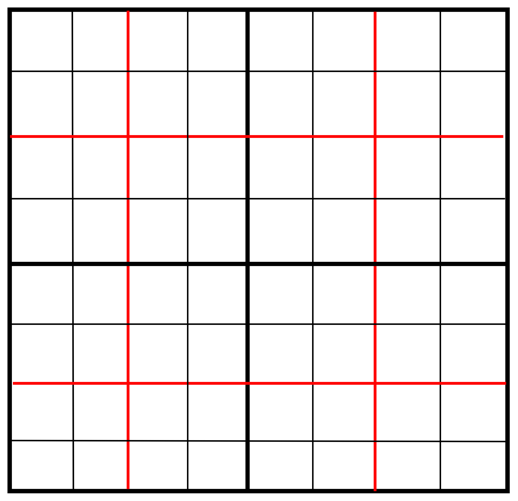 Weak        Figure 1.					  	      Figure 2.References Verbeek, P-P. (2006). Materializing morality: Design ethics and technological mediation. Science, Technology, & Human Values 31(3), 361-380.Verbeek, P-P. (2013). Technology design as experimental ethics. In S. van den Burg & Tsj. Swierstra (Eds.), Ethics on the laboratory floor (83-100). Basinstroke: Palgrave Macmillan.Verbeek, P-P. (2015). Beyond interaction: A short introduction to mediation theory. Interactions 22(3), 26-31.Points of ContactPoints of ContactPoints of ContactPointFormDescriptionTo the HandPhysical When humans physically interact with a technological object Before the EyeCognitiveWhen humans receive or interpret information provided by a technological object Behind the BackContextualWhen technology is part of the infrastructure of the human’s environment Types of RelationsTypes of RelationsEmbodimentA relation in which the human and technology temporarily “merge” to interact with the world, like a telephone or a microscopeHermeneutic A relation in which the human interacts with a temporary “merger” of a technology with the world, like an MRI or a metal detectorAlterity A relation in which the human interacts with a technology while the world remains in the background, like an ATMBackground A relation in which technologies are part of the ambient background of human experience, like the humming of a refrigerator or air conditionerCyborgA relation in which the human and technology permanently “merge” to interact with the world, such as a chip implanted in the brain (the main difference between an embodiment relation and a cyborg relation is the duration and depth of the merger between human and technology)ImmersionA relation in which the human interacts with a permanent “merger” of a technology with the world, such as the internet of things and smart assistants (the main difference between a hermeneutic relation and a immersion relation is the duration and depth of the merger between technology and the world)AugmentationA relation in which there is a simultaneous embodiment and hermeneutic relation, such as with Google GlassApparentHiddenStrongCoerciveDecisiveWeakPersuasive Seductive